3.12.22. В камках реализации плана мероприятий, приуроченных Дню неизвестного солдата, классные руководители и учителя предметники организовали просмотр презентаций по теме «День неизвестного солдата» 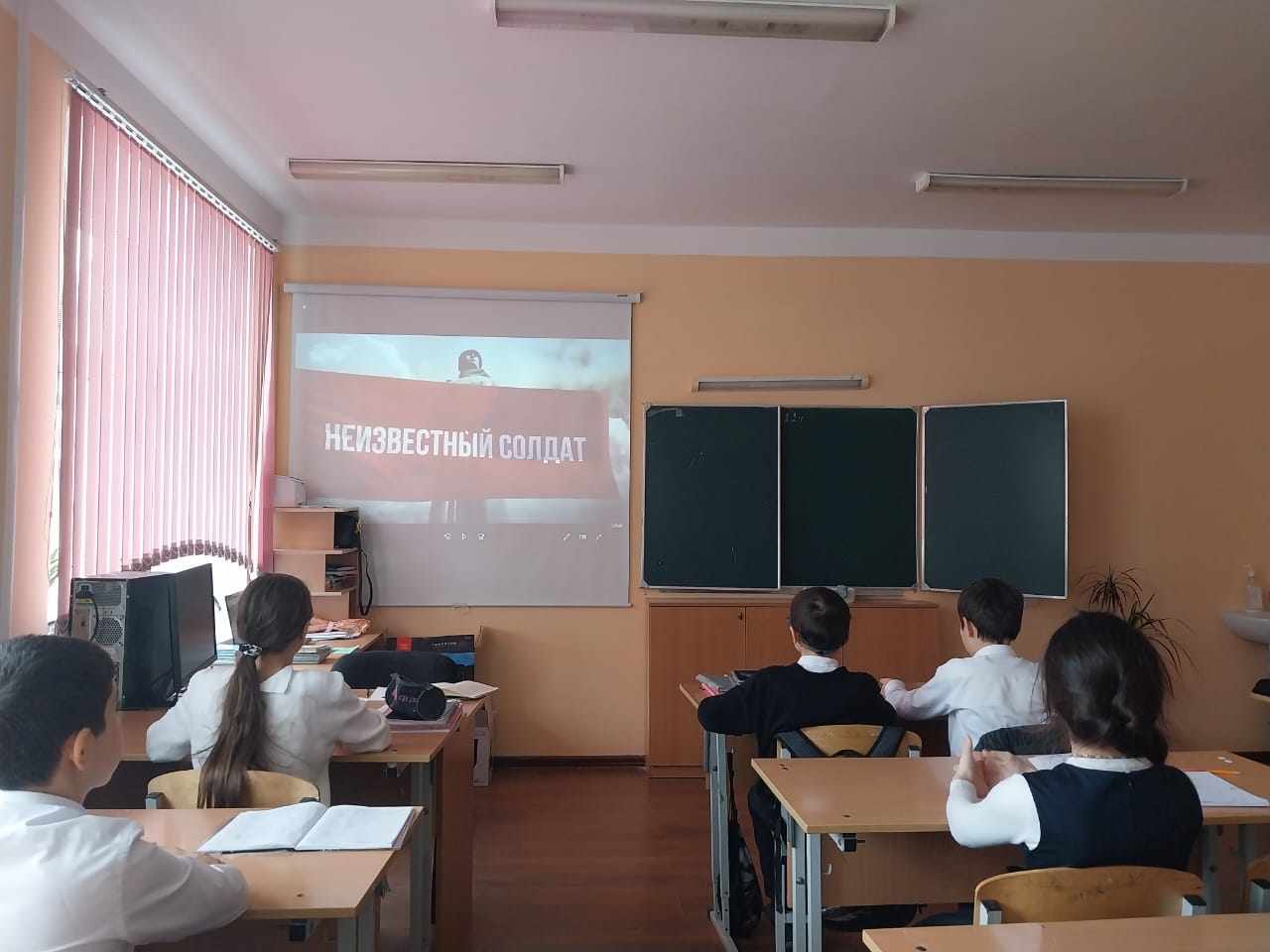 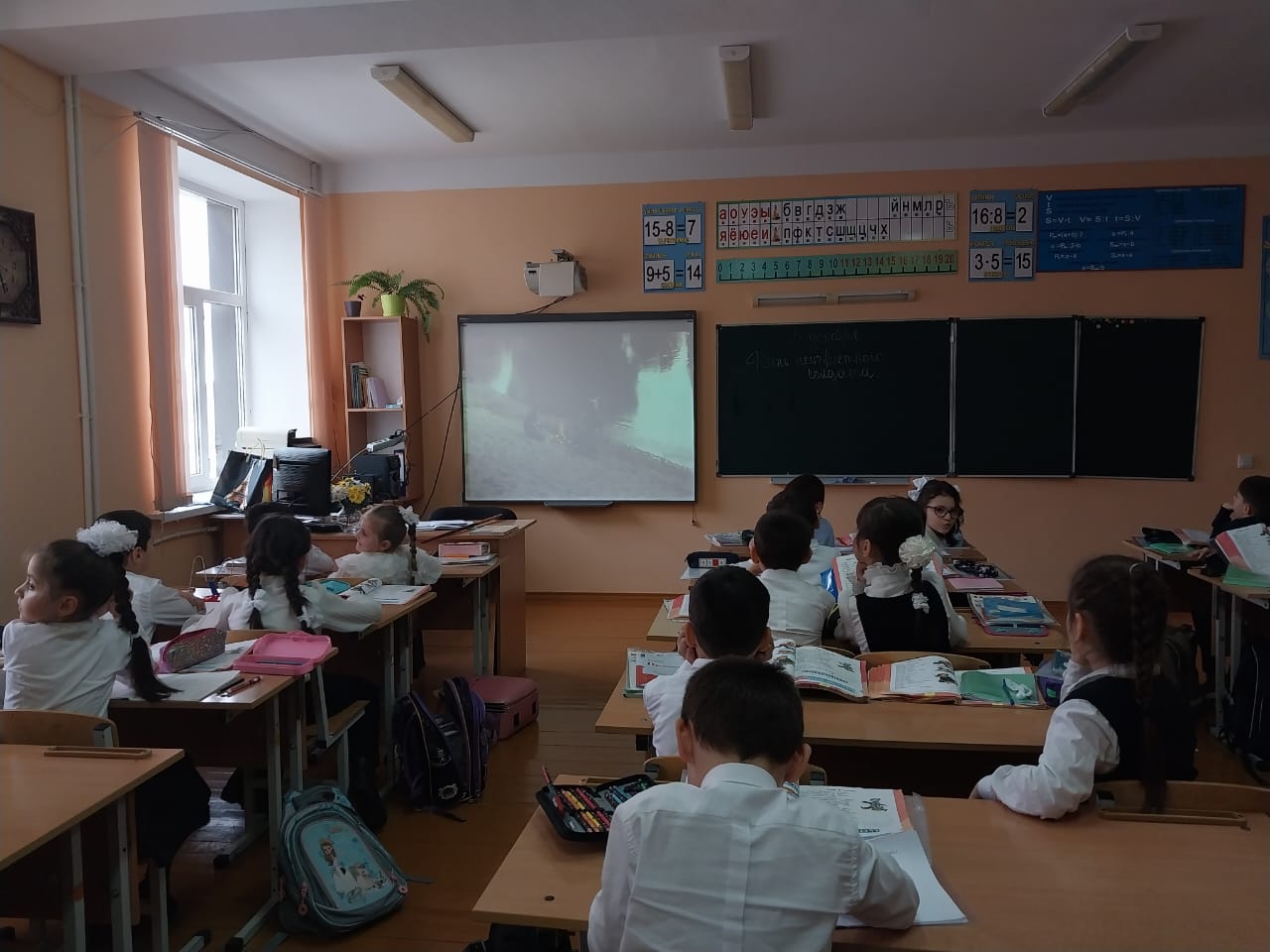 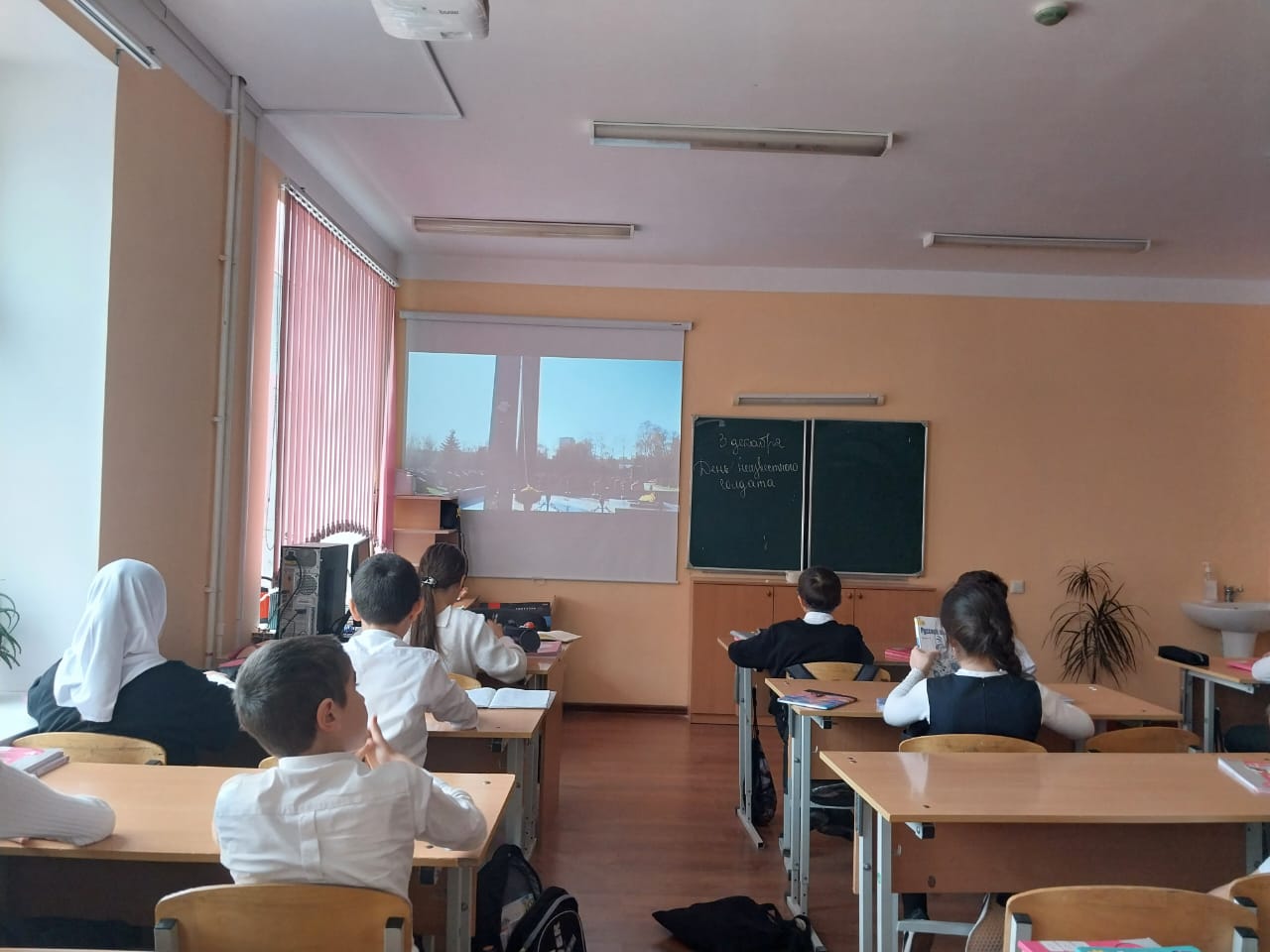 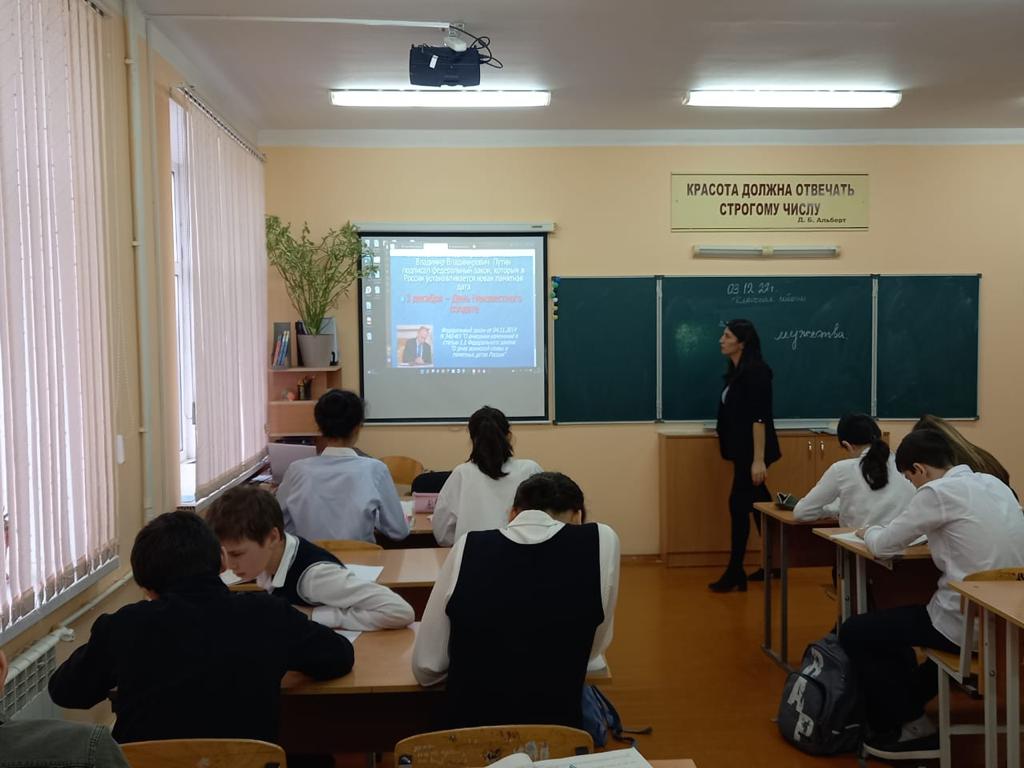 